Key Identified Risks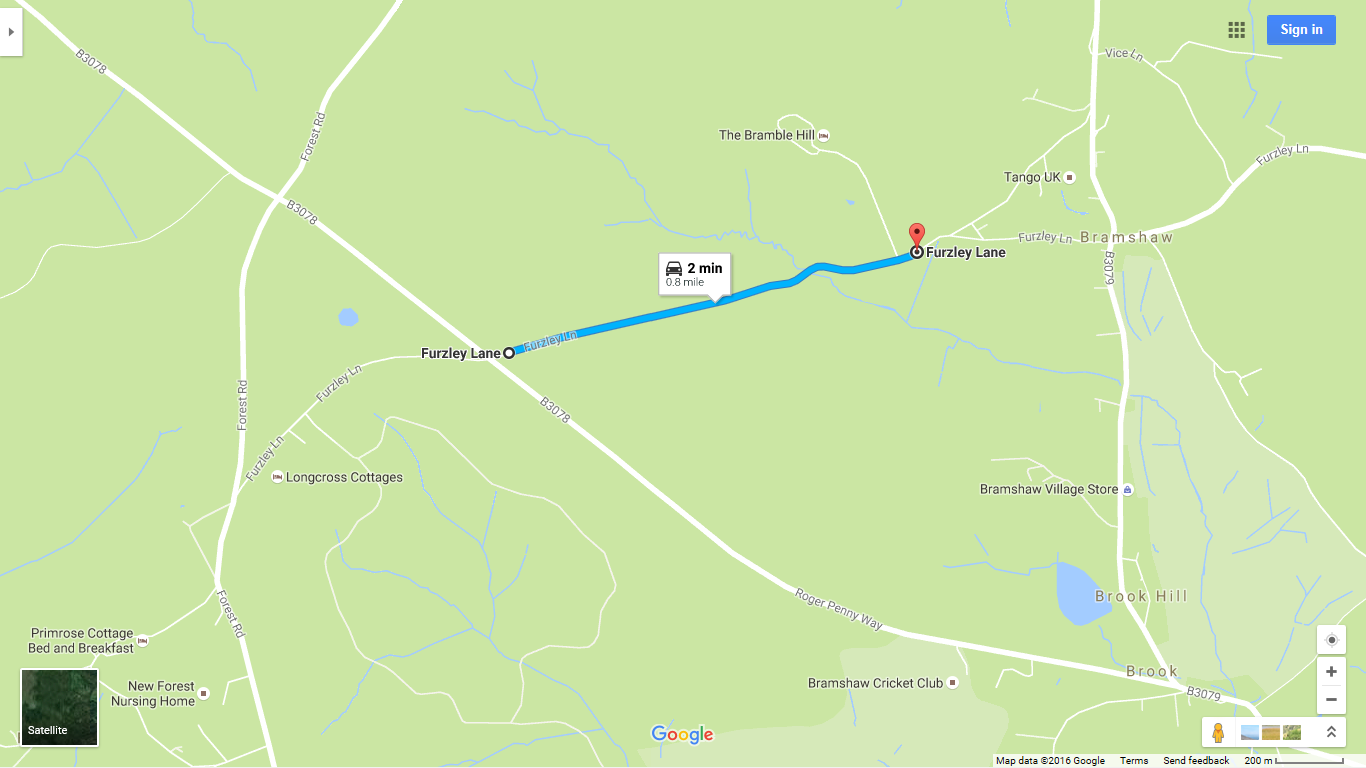 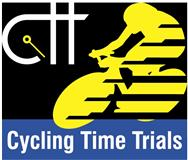 Risk AssessmentCourse/Road(s) Assessed:     Bramble Hill (Furzley Lane) Bramshaw, Hampshire  Course: Bramble HillDate of Assessment/Review: 06/07/2023Name of Assessor: Claire NewmanCourse Description:    START on Furzley Lane 50 yards East of the driveway to Bramble Hill Hotel (SU263154).  Climb the Hill for 0.8 miles to Finish 50 yards from the junction with Roger Penny Way  (SU251151)Traffic Flows: Traffic is two way and very light. The road is of sufficient width for two cars to pass easily, or for one car to overtake a cyclist leaving a safe gap.Course/Event History:  This hill is used in course P183, in which it is descended.  DistanceLocationIdentified Significant Risk/HazardsLevel of Risk
Low/Med/HighMeasures to reduce Risk
(if applicable)0 milesStart line (SU 263154)Riders waiting to start, LowWarning sign prior to start0  milesDrive to Bramble Hill Hotel on opposite side(SU 263154)Vehicles turning into/out of Hotel drive – very light trafficLowNo action necessary.  Vehicles coming from all directions have a very clear view of the start area.0.8 milesFinish (SU251151)Riders finishing.LowWarning sign for traffic coming from Roger Penny Way.  Advice to riders on Start Sheet/Start Card, to stop after finishing and not make U-turns..Usual HQ and parking is Shepherds Gutter car Park on Furzley Lane between the Start and Finish.